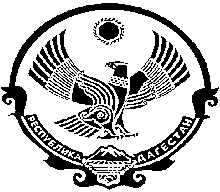 РЕСПУБЛИКА ДАГЕСТАН_____МУНИЦИПАЛЬНЫЙ РАЙОН «ЦУНТИНСКИЙ РАЙОН»____от 10 марта 2017г.                                                                                                                № ____________ПОСТАНОВЛЕНИЕ № 36 «А»«Об утверждении Положения об Общественном совете по проведению независимой оценки качества работы организаций, оказывающих социальные услуги в сфере образования и культуры»В соответствии с постановлением Правительства Российской Федерации от 30.03.2013 года № 286 «О формировании независимой системы оценки качества работы организаций, оказывающих социальные услуги», постановлением Правительства Республики Дагестан от 13.08.2015 года № 239, администрация муниципального района «Цунтинский район» РДПОСТАНОВЛЯЕТ: Создать общественный совет по проведению независимой оценки качества работы организаций, оказывающих социальные услуги в сфере образования и культуры в МР «Цунтинский район» РД. Утвердить: Утвердить состав общественного совета по проведению независимой оценки качества работы организаций, оказывающих социальные услуги в сфере образования и культуры (Приложение №1). Утвердить Положение об общественном совете по проведению независимой оценки качества работы организаций, оказывающих социальные услуги в сфере образования и культуры (Приложение №2). Назначить председателем общественного совета по проведению независимой оценки качества работы организаций, оказывающих социальные услуги в сфере образования и культуры заместителя главы администрации муниципального района Гаджимурадова Г.З.. Опубликовать настоящее постановление в районной газете «Дидойские вести» и разместить на официальном сайте администрации муниципального района «Цунтинский район» РД.Глава МР «Цунтинский район»                                                                                П.Магомединов                   Приложение 1 к постановлению администрации  МР «Цунтинский район» № 36 «А» От 10 марта 2017 г.СоставОбщественного совета при главе МР «Цунтинский район» по проведению независимой оценки качества предоставляемых социальных услуг в сфере образования и культуры1 .        Джамалудинов Магомед Ималаевич - пенсионер (по согласованию)Магомедов Али Рамазанович - учитель физики МКОУ «Кидиринская СОШ им. Магомедова С.М.»Абдурахманов Абдурахман МагомедовичМагомедов Шахбан Магомедович - член совета ветеранов района Гадисов Абдула ЗакарьяевичГазиев Гусейн Гусейнович - Газета «Дидойские вести»Ахмедов Рахматула Курбаналиевич - специалист ИМКПриложение №2Утвержден Постановлением Главы МР «Цунтинский район» № 36 «А» от 10 марта 2017г.Положениеоб Общественном совете по проведению независимой оценки качества работы муниципальных организаций, оказывающих социальные услуги в сфере образования и культуры в МР «Цунтинский район» 1.0бщие положенияНастоящее Положение определяет основные задачи, права, порядок формирования порядок деятельности общественного совета по проведению независимой оценки качеств работы муниципальных организаций, оказывающих социальные услуги в сфере образования  культуры в МР «Цунтинский район» (далее - Положение). Настоящее Положение разработано в соответствии с подпунктом «к» пункта 1 Указа; Президента Российской Федерации от 07 мая 2012 года № 597 «О мероприятиях по реализации государственной социальной политики».1.3.Общественный совет в своей деятельности руководствуется Конституцией Российской Федерации, Федеральным законом Российской Федерации от 21.07.2014 г. № 256-ФЗ "С внесении изменений отдельные законодательные акты Российской Федерации по вопросам проведения независимой оценки качества оказания услуг организациями в сфере культуры социального обслуживания, охраны здоровья и образования» законодательством Российской Федерации в сфере образования, культуры на основе принципов законности, соблюдения и уважения прав человека. Общественный совет является постоянно действующим консультативно совещательным органом по вопросам проведения в МР «Цунтинский район» независимой оценки качества работы муниципальных организаций, оказывающих социальные услуги в сфере образования и культуры в МР «Цунтинский район» Организационное обеспечение деятельности Общественного совета осуществляет Администрация МР «Цунтинский район». Информация о результатах независимой оценки качества работы муниципальных организаций, оказывающих социальные услуги в сфере образования и культуры в МР «Цунтинский район», размещается на официальном сайте Администрации МР «Цунтинский район» в порядке, установленном федеральным органом исполнительной власти, уполномоченным Правительством Российской Федерации, и учитывается органами местного самоуправления при выработке мер по совершенствованию работы муниципальных организаций, оказывающих социальные услуги в сфере образования и культуры в МР «Цунтинский район».Цели, задачи, принципы деятельности и полномочия Общественного советаОсновными целями деятельности Общественного совета являются:Повышение качества работы муниципальных организаций МР «Цунтинский район», оказывающих социальные услуги населению в сфере образования и культуры (далее - организации);Повышение открытости, доступности информации о деятельности организаций;2.1.3.Обеспечение взаимодействия органов местного самоуправления МР «Цунтинский район» с общественными организациями, иными некоммерческими организациями, экспертами по вопросам повышения качества работы организаций.2.2.Основными задачами деятельности Общественного совета являются: Определение стратегии проведения независимой оценки качества работы организаций; Установление порядка оценки качества работы организаций, на основании определенных критериев работы организаций, которые характеризуют: открытость и доступность информации об организации; комфортность условий и доступность получения услуг, в том числе для граждан с ограниченными возможностями здоровья; время ожидания в очереди при получении услуги;-доброжелательность, вежливость и компетентность работников организации; долю получателей услуг, удовлетворенных качеством обслуживания в организации; Выработка и осуществление согласованных, целенаправленных совместных действий Администрации МР «Цунтинский район», общественных и иных негосударственных некоммерческих организаций по реализации стратегических программ развития образования и культуры; Организация работы по выявлению, обобщению и анализу общественного мнения и рейтингов о качестве работы организаций, в том числе сформированных общественными организациями, профессиональными сообществами и иными экспертами; Организация и проведение конференций, "круглых столов", семинаров, дискуссий, публичных обсуждений по вопросам качества работы организаций, оказывающих социальные услуги; Представление в муниципальные органы власти информации о результатах независимой оценки качества работы организаций, предложений об улучшении качества работы организаций, а также об обеспечении доступа к информации, необходимой для лиц, обратившихся за предоставлением услуг;Информирование заместителя главы по вопросам образования и культуры МР «Цунтинский район» о наиболее актуальных проблемах, выявленных в ходе проведения о независимой оценки качества работы организаций.Основными принципами деятельности Общественного совета являются:соблюдение интересов всех юридических и физических лиц, участвующих в проведении независимой оценки качества работы организаций; коллегиальность и открытость принимаемых решений; отсутствие конфликта интересов; открытость информации о механизмах, процедурах и результатах оценки качества работы организаций;прозрачность процедур и механизмов оценки качества предоставления организациямиуслуг; исключение дискриминации при принятии управленческих решений по результатам оценки качества работы организаций;компетентность, обеспечиваемая через привлечение квалифицированных экспертов, использование стандартизированного и технологичного инструментария оценки. К основным полномочиям Общественного совета относится: определение перечней организаций для проведения оценки качества их работы,установление требований к организации-оператору, которая проводит работу по формированию рейтингов, утверждение данных рейтингов,подготовка предложений по улучшению качества работы организаций.Независимая оценка качества работы организаций, организуемая Общественным советом, проводится не чаще чем один раз в год и не реже чем один раз в три года в отношении организаций, финансирование которых осуществляется за счет бюджетных средств, иных организаций, в уставном капитале которых муниципального образования в совокупность составляет свыше 50 процентов, а также в отношении негосударственных организации предоставляющих муниципальные услуги.Основные направления деятельности Общественного СоветаВ соответствии со своими задачами Общественный совет: Взаимодействует с органами местного самоуправления в целях выработки согласованны; решений по вопросам проведения независимой оценки качества работы организаций;Анализирует эффективность мер совершенствования предоставления социальных услуг организациями; Осуществляет подготовку и представление на рассмотрение главе БМР «Цунтинский район» предложений по разработке, утверждению и совершенствованию нормативных правовые актов в сфере организации независимой оценки качества работы муниципальных организаций, а также предоставления услуг в сфере образования и культуры; Осуществляет подготовку информации и материалов по запросам органов местной самоуправления по вопросам проведения независимой оценки качества работы муниципальный организаций МР «Цунтинский район»; Рассматривает спорные вопросы и конфликтные ситуации, возникающие при организации работы по независимой оценке качества работы муниципальных организаций; Выдает субъектам независимой оценки системы оценки качества заключения по спорным вопросам, носящие рекомендательный характер; Представляет заместителю главы МР «Цунтинский район» годовой отчет о проделанной работе по основным направлениям деятельности Общественного совета.Состав, структура и порядок формирования Общественного совета Общественный совет формируется таким образом, чтобы была исключена возможность возникновения конфликта интересов. Общественный совет формируется Администрацией МР «Цунтинский район». Состав Общественного совета утверждается постановлением главы МР «Цунтинский район» 4.3. Число членов Общественного совета не может быть менее чем пять человек, но не более чем 11 человек. Члены Общественного совета осуществляют свою деятельность на общественных началах.Состав Общественного совета формируется из числа руководителей и представителей общественных организаций, руководителей и представителей профессиональных сообществ, действующих в социальной сфере, руководителей и представителей средств массовой информации, руководителей и представителей специализированных рейтинговых агентств, представителей научного сообщества и иных экспертов. Кандидатами в члены Общественного совета, могут быть граждане Российской Федерации, достигшие восемнадцати лет, имеющие высшее образование, стаж работы не менее 5 лет, обладающие знаниями и навыками, позволяющими решать задачи, возложенные на Общественный совет. Членами Общественного совета не могут быть:лица, замещающие государственные должности Российской Федерации, лица, замещающие должности федеральной государственной гражданской службы, государственные должности субъектов Российской Федерации, должности гражданской службы субъектов Российской Федерации, а также лица, замещающие выборные должности в органах местного самоуправления;2) лица, признанные недееспособными на основании решения суда. Не допускаются к выдвижению кандидатов в члены Общественного совета следующие общественные организации, профессиональные сообщества и средства массовой информации: Организации, которым в соответствии с Федеральным законом от 25 июля 2002 года 114-ФЗ «О противодействии экстремистской деятельности» (далее - Федеральный закон  «О противодействии экстремистской деятельности») вынесено предупреждение в письменной форме о недопустимости осуществления экстремистской деятельности, в течение одного года со дня вынесения предупреждения, если оно не было признано судом незаконным; Организации, деятельность которых приостановлена в соответствии с Федеральным законом «О противодействии экстремистской деятельности», если решение о приостановлении не было признано судом незаконным. Полномочия члена Общественного совета прекращаются в случае: истечения срока полномочий; выхода из состава Общественного совета по собственному желанию; вступления в законную силу вынесенного в отношении него обвинительного приговора суда; признания его недееспособным, безвестно отсутствующим или умершим на основании решения суда, вступившего в законную силу; назначения члена Общественного совета на государственную должность Российской Федерации, должность федеральной государственной гражданской службы, государственную должность субъекта Российской Федерации, должность государственной гражданской службы субъекта Российской Федерации или должность муниципальной службы, выборную должность в органах местного самоуправления, на должность в федеральной, государственной, муниципальной, иной не общественной организации; его смерти; возникновения иных обстоятельств, препятствующих входить в состав Общественногосовета. Полномочия члена Общественного совета приостанавливаются в случае: предъявления ему в порядке, установленном уголовно-процессуальным законодательством Российской Федерации, обвинения в совершении преступления; назначения ему административного наказания в виде административного ареста; регистрации его в качестве кандидата в депутаты законодательного (представительного) органа государственной власти, кандидата на выборную должность в органе местного самоуправления, доверенного лица или уполномоченного представителя кандидата (политической партии), а также в случае вхождения его в состав инициативной группы по проведению референдума в Российской Федерации.В случае возникновения обстоятельств, препятствующих члену Общественного совета входить в его состав, он обязан в течение 5 (пяти) рабочих дней со дня возникновения соответствующих обстоятельств направить на имя председателя Общественного совета письменное заявление о выходе из состава Общественного совета, которое передается в администрацию МР «Цунтинский район» для оформления постановления Главы о внесении изменений в состав Общественного совета. Член Общественного совета может быть исключен из состава Общественного совета по решению Общественного совета в случаях, если он не участвовал в работе Общественного совета более 6 месяцев непрерывно, либо совершил действия, порочащие его честь и достоинство. Член Общественного совета исключается из состава Общественного совета по решению Общественного совета в случае признания его недееспособным или безвестно отсутствующим на основании решения суда, вступившего в законную силу, а также в случае eго смерти. Срок полномочий членов Общественного совета истекает через три года со дня первого заседания Общественного совета нового состава. За два месяца до истечения cpoка полномочий членов Общественного совета Администрация МР «Цунтинский район» инициирует процедуру формирования нового состава Общественного совета, установленную настоящим Положением. Состав Общественного совета формируется из числа кандидатов, выдвинутых общественными организациями в члены Общественного совета. В целях формирования состава Общественного совета Администрация MР  «Цунтинский район» на своем официальном сайте в сети Интернет размещает уведомление о начале процедуры формирования состава Общественного совета (далее - уведомление).В уведомлении указываются требования к кандидатам в члены Общественного совета, срок и адрес направления общественными организациями писем о выдвижении кандидатов в состав  Общественного совета. Указанный срок не может быть менее 10 (десяти) дней со дня размещения уведомления на официальном сайте Администрации МР «Цунтинский район». В целях рассмотрения представленных общественными организациями кандидатов в члены Общественного совета Администрацией МР «Цунтинский район» создается рабочая группа по формированию состава Общественного совета (далее - рабочая группа).Рабочая группа формируется из представителей Администрации МР «Цунтинский район» и утверждается Постановлением главы МР «Цунтинский район».Заседание рабочей группы считаются правомочными при присутствии на нем не менее половины членов Общественного совета. Решения Общественного совета принимаются открытым голосованием простым большинством голосов от числа присутствующих. При равенстве голосов председатель Общественного совета имеет право решающего голоса. Решения Общественного совета оформляются протоколом, который подписывается всеми присутствующими на Общественном совете членами Общественного совета. В сроки, установленные в соответствии с пунктом 4.15. настоящего Положения, в Администрацию МР «Цунтинский район» общественными организациями, профессиональными сообществами, средствами массовой информации, специализированными рейтинговыми агентствами, научными и экспертными сообществами направляются письмао выдвижении кандидатов в члены Общественного совета, в котором указывается фамилия, имя, отчество кандидата, дата его рождения, сведения о месте работы кандидата, гражданство, информация о его соответствии требованиям, предъявляемым к кандидатам в члены Общественного совета, а также об отсутствии обстоятельств для вхождения в состав Общественного совета.К письму о выдвижении прикладывается:-копии документов, подтверждающие высшее образование;-копии документов, подтверждающие стаж работы е менее 5 лет;-биографическая справка со сведениями о трудовой и общественной деятельности кандидата; -письменное согласие кандидата войти в состав Общественного совета, на размещение представленных сведений о кандидате на официальном сайте Администрации МР «Цунтинский район» в сети Интернет, раскрытие указанных сведений иным способом в целях общественного обсуждения кандидатов в члены Общественного совета, а также на обработку персональных данных кандидата в целях формирования состава Общественного совета. В течение 10 (десяти) рабочих дней со дня завершения срока приема писем о выдвижении кандидатов в члены Общественного совета рабочая группа формирует перечень кандидатов. Основания для отказа на включение кандидатов в члены Общественного совета: не представлен полный пакет документов, установленный пунктом. документы не представлены в срок, установленный в уведомлении; кандидат, выдвинутый общественной организацией, не отвечает требованиям, установленным пунктом 4.5. настоящего Положения; число кандидатов в члены Общественного совета, отвечающих требованиям, установленным настоящим Положением, превышает число кандидатов в члены Общественного совета, установленные в пункте 4.3. настоящего Положения. Состав Общественного совета утверждается Постановлением главы БМР «Цунтинский район». Состав Общественного совета в течение 5 (пяти) рабочих дней с момента его утверждения размещается на официальном сайте Администрации БМР «Цунтинский район» сети Интернет. Первое заседание Общественного совета проводится не позднее чем через месяц после утверждения состава Общественного совета. До избрания председателя Общественного совета на таком заседании открывает первое заседание и председательствует старший по возрасту член Общественного совета. Председатель Общественного совета, его заместитель и секретарь избираются на первом заседании из числа выдвинутых членами Общественного совета кандидатур открытым голосованием простым большинством голосов от числа присутствующих. Общественный совет осуществляет свою деятельность в соответствии с планом работы, согласованным с главой МР «Цунтинский район» и утвержденным председателем Общественного совета. Основной формой деятельности Общественного совета являются заседания, которые проводятся по мере необходимости, но не реже одного раза в полугодие и считаются правомочными при присутствии на них не менее половины его членов.По решению Общественного совета может быть проведено внеочередное заседание. Правом созыва внеочередного заседания Общественного совета обладают председатель Общественного совета, не менее половины членов Общественного совета и глава МР «Цунтинский район». Решения Общественного совета принимаются открытым голосованием простым большинством голосов от числа присутствующих. При равенстве голосов председатель Общественного совета имеет право решающего голоса. Решения Общественного совета оформляется протоколом заседания Общественного совета, который подписывается председателем и всеми присутствующими членами Общественного совета. Заседания Общественного совета являются открытыми для представителей средств массовой информации с учетом требований законодательства Российской Федерации о защите государственной или иной охраняемой законом тайны, а также соблюдения прав граждан и юридических лиц.На заседаниях Общественного совета могут присутствовать (без права голоса) представители органа местного самоуправления, представители организаций, представители органов местного самоуправления, представители общественных объединений, научных и других организаций, члены Общественного палаты. Информация о деятельности Общественного совета размещается на официальном сайте Администрации МР «Цунтинский район» в сети Интернет Работой Общественного совета руководит председатель, в его отсутствие полномочия временно осуществляет заместитель или один из членов, избранный на заседании Общественного совета. Председатель Общественного совета: осуществляет общее руководство работой Общественного совета; распределяет обязанности между членами Общественного совета; несет ответственность за соблюдение законодательства в области образования членами Общественного совета;утверждает рабочую документацию, подготовленную Общественным советом; принимает окончательное решение в случае равенства голосов при разногласии между членами Общественного совета; председательствует на заседаниях Общественного совета; утверждает план работы Общественного совета, повестку заседаний и состав лиц, приглашаемых на заседания; вносит предложения главе МР «Цунтинский район» по изменению состава Общественного совета; взаимодействует с главой МР «Цунтинский район» по вопросам реализации решений Общественного совета.Заместитель председателя Общественного совета: по поручению председателя Общественного совета председательствует на заседаниях в его отсутствие; участвует в подготовке планов работы Общественного совета, формировании состава экспертов и иных лиц, приглашаемых на заседание Общественного совета; обеспечивает коллективное обсуждение вопросов, внесенных на рассмотрение Общественного совета. Делопроизводство Существенного совета осуществляет секретарь Общественного совета. Секретарь Общественного совета: организует подготовку заседаний Общественного совета; несет ответственность за сохранность документов; оформляет протоколы заседания Общественного совета; уведомляет членов Общественного совета о дате, месте и повестке предстоящего заседания, а также знакомит членов Общественного совета с утвержденным планом работы Общественного совета; готовит и согласовывает с председателем Общественного совета проекты документов и иных материалов, необходимых для обсуждения на заседании Общественного совета;ведет, оформляет и рассылает членам Общественного совета протоколы заседаний Общественного совета. Члены Общественного совета: вносят предложения по формированию повестки заседаний Общественного совета; знакомятся с документами и материалами по вопросам, вынесенным на обсуждение Общественного совета, в том числе на стадии их подготовки; присутствуют на заседаниях Общественного совета;информируют председателя и членов Общественного совета о выполнении поручений председателя Общественного совета, проблемах, возникших в ходе их выполнения, возможности возникновения конфликта интересов; вносят предложения по совершенствованию организации работы Общественного совета, условий проведения на территории Свердловской области процедур независимой оценки качества образовательной деятельности муниципальных организаций; в случае несогласия с принятым решением высказывают особое мнение по рассмотренному вопросу в письменной форме, которое приобщается к соответствующему протоколу заседания Общественного совета; члены Общественного совета, ответственные за подготовку материалов, необходимых для рассмотрения вопросов на очередном заседании Общественного совета, предоставляют указанные материалы в Администрацию и членам Общественного совета за десять дней до начала заседания Общественного совета.Порядок проведении заседаний Общественного советаВсе члены Общественного совета оповещаются Администрацией МР «Цунтинский район» о месте, дате и времени проведения заседания Общественного совета (письменно, по телефону, факсу, иными способами) и им высылается повестка дня, утвержденная председателем Общественного совета в срок, указанный в пункте 5.6 раздела 5 настоящего Положения. В случае острой необходимости проведения заседания Общественного совета, члены Общественного совета извещаются Администрацией МР «Цунтинский район» г месте, дате и времени проведения заседания Общественного совета с использованием любых средств, обеспечивающих их оперативное оповещение, без предварительного ознакомления с повесткой дня заседания Общественного совета.5.3.Заседание Общественного совета проводится по инициативе Администрации МР «Цунтинский район» или любого члена Общественного совета. В случае проведения заседания Общественного совета по инициативе члена Общественного совета, он обязан самостоятельно согласовать со всеми членами Общественного совета место, дату, время проведения заседания Общественного совета, а также оповестить всех о предлагаемой повестке дня, утвержденной председателем Общественного совета.В этом случае правила, предусмотренные пунктом 5.6. раздела 5 настоящего Положения, пунктом 5.2. настоящего раздела, не применяются. На заседаниях Общественного совета рассматриваются только вопросы, включенные в повестку дня заседания Общественного совета.Повестка дня заседания Общественного совета предоставленная Администрацией МР «Цунтинский район», утверждается председателем Общественного совета и, не позднее, чем за один рабочий день до заседания Общественного совета представляется каждому членуОбщественного совета для сведения, за исключением случая, предусмотренного пунктом 5.2 раздела 5 настоящего Положения.юбой член Общественного совета вправе направить председателю Общественного совета в письменном виде предложения о включении в повестку дня заседания Общественного совета дополнительных вопросов.В случае поступления от члена Общественного совета письменного предложения о включении в повестку дня заседания Общественного совета дополнительных вопросов председатель Общественного совета обязан вынести указанное предложение на обсуждение на ближайшем заседании Общественного совета.В случае если в ходе обсуждения более половины членов Общественного совета из числа присутствующих на заседании Общественного совета выскажутся в поддержку включения предложенных дополнительных вопросов в повестку дня заседания Общественного совета, председатель Общественного совета обязан вынести решение о включении в повестку дня заседания Общественного совета предложенных дополнительных вопросов. Председатель Общественного совета вправе по собственной инициативе вынести па обсуждение Общественного совета вопрос о включении в повестку дня заседания Общественного совета дополнительных вопросов.Права и ответственность Общественного совета Общественный совет вправе: запрашивать материалы и дополнительную информацию от органов местного самоуправления, осуществляющих управление в сфере образования и культуры организаций, по направлению деятельности Общественного совета; вносить главе МР «Цунтинский район» предложения по вопросам:-совершенствования и улучшения качества образовательной деятельности организации;-формирования системы независимой оценки качества образовательной деятельности организаций; приглашать на свои заседания представителей учредителя организации, органов управления организацией, представителей общественных объединений, научных и других организаций. Общественный совет несет ответственность за соблюдение законодательства Российской Федерации в области образования в ходе проведения и координации процессов независимой оценки качества образовательной деятельности организаций. Члены Общественного совета: обладают равными правами при обсуждении вопросов и голосовании; возглавляют комиссии и рабочие группы, формируемые Общественным советом; высказывают свое мнение по существу обсуждаемых вопросов, замечания и предложения по проектам принимаемых решений и протоколу заседания Общественного совета; имеют право вносить предложения по формированию повестки заседания Общественного совета, участвовать в комиссиях и рабочих группах, предлагать кандидатуры лиц, приглашаемых на заседания Общественного совета; несут ответственность за решения, принятые Общественным советом; обязаны лично участвовать в заседании Общественного совета и не вправе делегировать свои полномочия другим лицам.